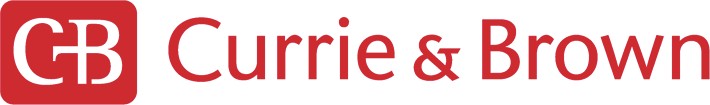 Specification Appendix A – Drone images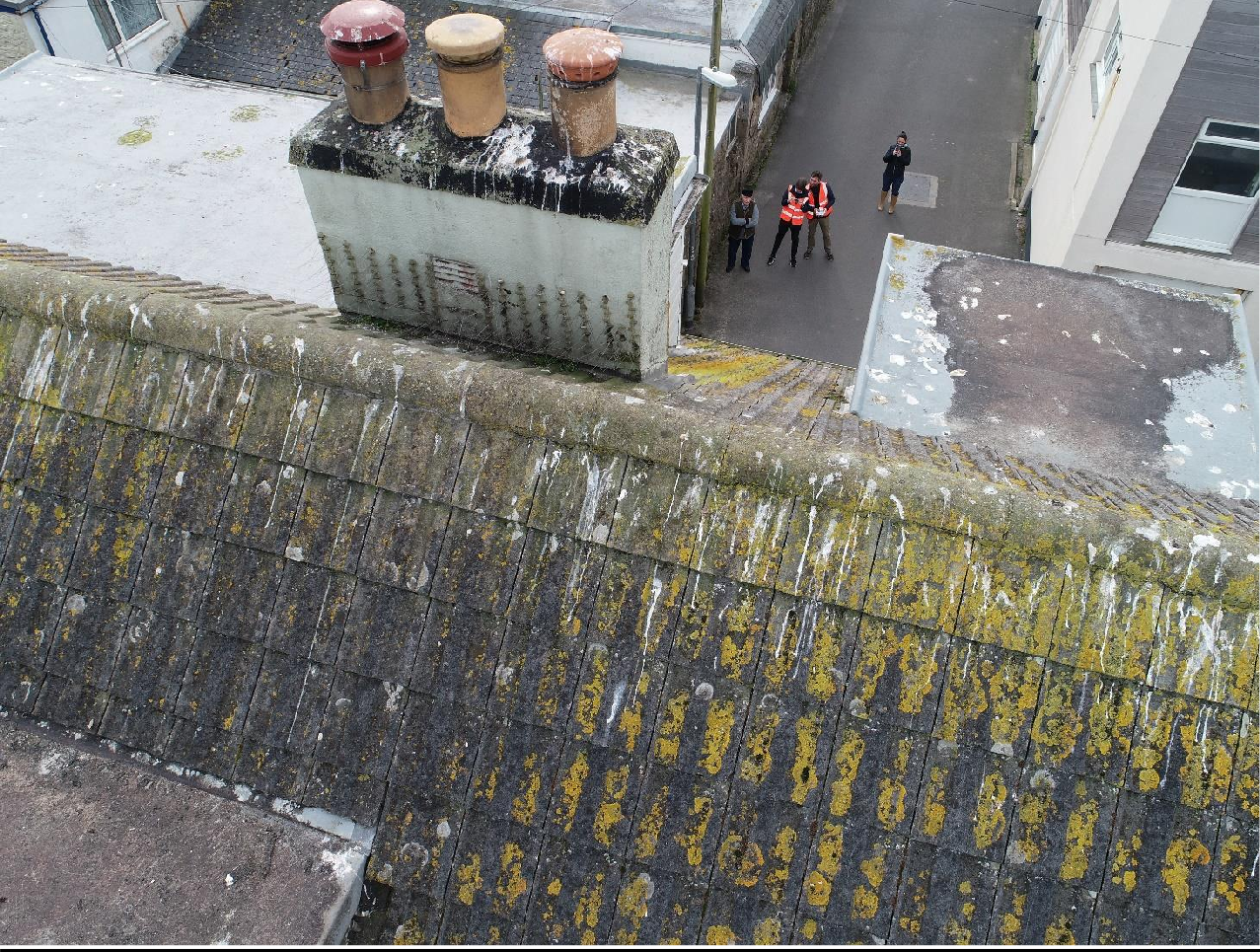 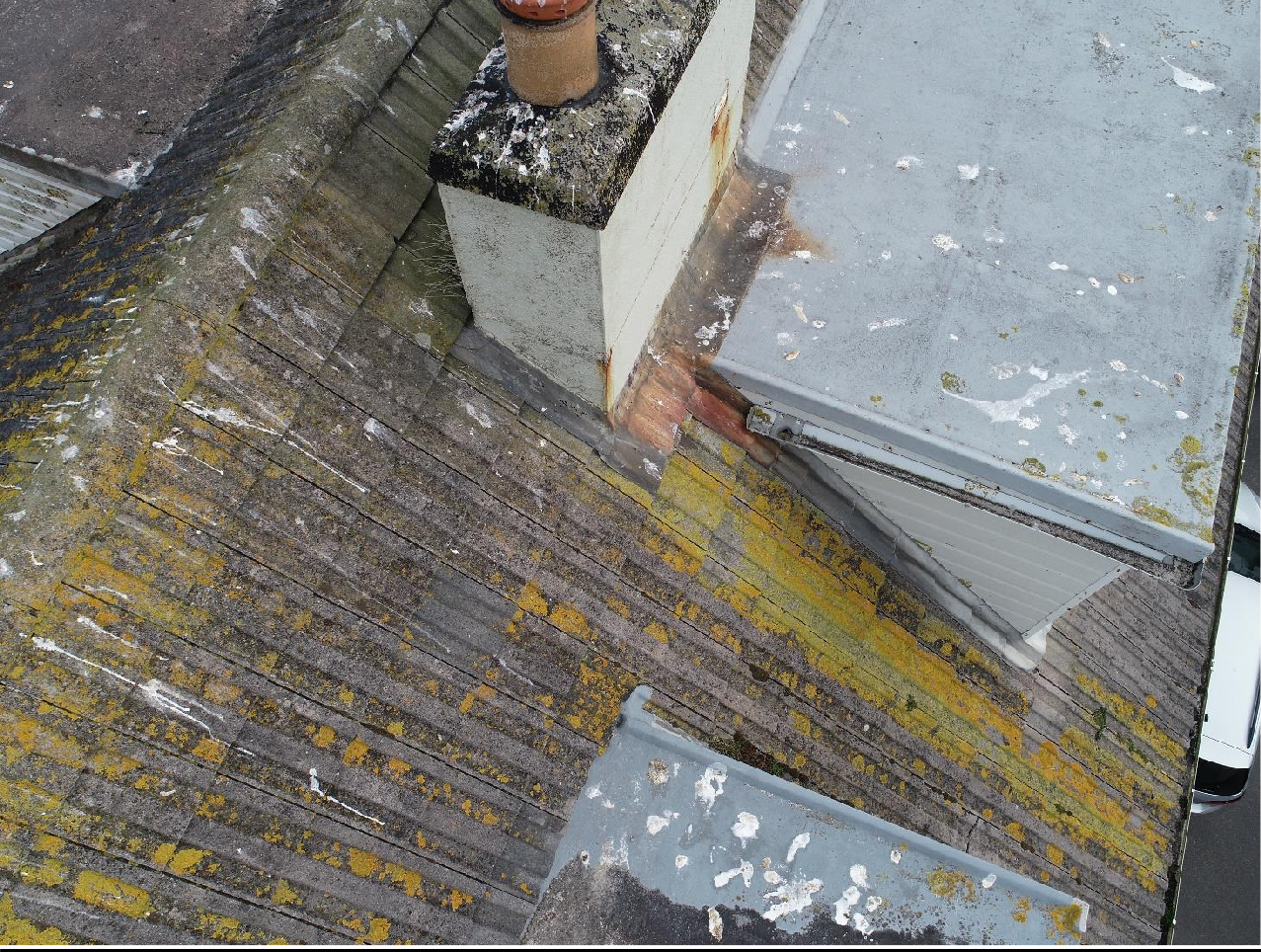 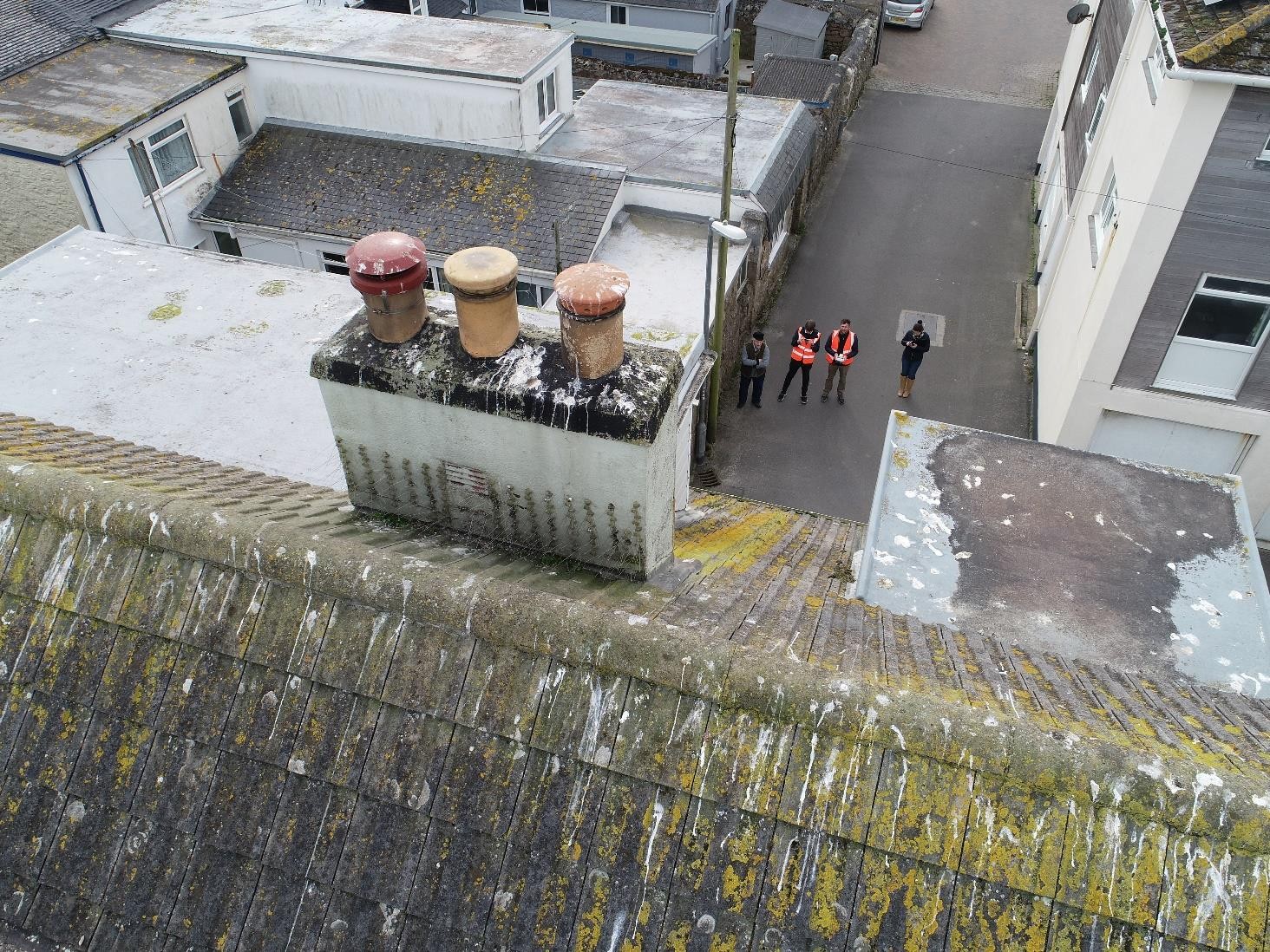 31/33 Porthcressa – Option 2 – Chimney removalChimney worksClient:Council of the Isles of ScillySite Address:31/ 33 Porthcressa,Isles of ScillyContract Administrator:Currie & BrownContractor:To be confirmedC&B Ref:4101280-100Issue date:20.04.2022ITEMDESCRIPTIONCOST1.0SECTION 1 – GENERAL PROVISIONS AND CONTRACT DETAILSRefer to preliminaries section of the tender package1.1Scope of Works by the Contractor:The Contractor shall:Carry out everything necessary for the proper execution and completion of the works, whether or not described in this specification or in the attached drawings, provided the same may reasonably be inferred therefrom and is to include all necessary allowances when tendering.Provide general attendance of one trade upon another and upon all sub-contractors, including the provision of facilities, plant etc, carrying out all sundry and jobbing works and making good etc, necessary for the proper execution of the works.Be responsible for liaison with and co-ordination of all works by the various trades and Sub Contractors and. put in hand any works such as cutting chases, holes or mortices, providing fixings, plant or temporary services to avoid conflict with other work.Provide and install all necessary plant, scaffolding, temporary shoring and supports, tools etc. including hoists, ladders, planking, tackle, trestles, storage facilities, vehicles etc. together will all fixings and fittings and is to alter, adaptand maintain as necessary for the use of all trades including those required by Sub-Contractors, for proper execution ofITEMDESCRIPTIONCOSTthe work and shall remove them and make good any damage before completion.Provide and maintain during the Works all incidental shoring, strutting, needling and other supports as may be necessary to preserve the stability of existing structures on the Site or adjoining that may be endangered or affected by the Works.Provide and install all necessary temporary services including artificial lighting, electrical power etc. required for the works together with all fixings and fittings and is to alter, adapt, move and maintain as necessary and shall remove them and make good any damage before completion. Where existing supplies can be used, the Contractor shall check their adequacy for his use and where inappropriate, make all necessary arrangements and pay all charges to enable him to use them if he so requires.Comply with and give all notices required by any Act of Parliament, By-Laws and Regulations of Local Authorities and Statutory Undertakings, together with any local Police requirements and pay all those charges legally demandable and incurred in respect of these works, except for the Building Regulations which will be paid by the Employer.Ascertain the location of all services (including those underground or overhead) drains or sewers, etc within the vicinity of the works before commencing site operations and shall maintain and protect the same at all times during the contract and make good any damage or pay any costs or charges in connection therewith.Inform the Contract Administrator of any additional repairs which are outside the scope of this specification before the specified works are carried out, however, no additional work is to be carried out without his written instructions. provide all safety, health and welfare measures and amenities for his own workmen and for those of any Sub Contractors as laid down in all Health & Safety Legislation applicable to this contract and maintain all safety measures required thereunder.Remove all rubbish, debris and surplus materials from the site as work proceeds including any existing or occasioned by Sub Contractors, and shall keep the site and surrounds clean and tidy at all times.Ensure that the structure and services of the property including all fixtures, fittings and finishes etc., (whether new or existing to be retained) are protected against falling objects, dust, damage, frost, inclement weather or other hazards throughout the contract by providing all necessary covering, guards, dust sheets, screens, tarpaulins etc. and making good at his own expense any damage caused the inadequacy thereofMove all furniture and take up and relay any carpet in occupied premises as necessary in order to facilitate the works.On completion of the works, dismantle and remove all plant and temporary work, clear away all rubbish, debris andsurplus materials and shall thoroughly clean all surfaces including any affected portions of the existing premises, bothITEMDESCRIPTIONCOSTinternally and externally including removing all stains and paint splashes, touching up any damaged decoration and cleaning all parts, to leave the site clean and perfect to the satisfaction of the Contract Administrator.1.2Site Administration:The Contractor must:Ensure that all work, including that of Sub-Contractors, is adequately supervised at all times by a competent foreman.Take all reasonable care in order to confine the area of building operations to a minimum necessary for completion of the works.Keep all persons (including those employed by the Sub Contractors), under his control and within the boundaries of the site.Obtain all necessary permissions where the execution of the works requires workmen to enter upon adjoining properties prior to such works being executed.Safeguard the Site, the Works, products, materials and any parts of the existing building affected by the works from unauthorised access, damage and theft and provide all necessary facilities to do so.Indemnify the Employer against all claims or actions for damages arising from failure to comply with the above.Allow for attending meetings as notified by the Contract Administrator.Take all necessary precautions to prevent nuisance from smoke, dust, rubbish, vermin and other causes.Make every effort to keep noise and disturbance to the occupier of the site and surrounding premises to a minimum.Retain copies of maintenance instructions and guarantees delivered with components and equipment and keep safe for handover to the CA on completion.Take all necessary precautions to prevent personal injury, death, and damage to the Works or other property from fire. Comply with Joint Code of Practice 'Fire Prevention on Construction Sites' published by the Building Employers Confederation and the Loss Prevention Council.2.0SECTION	2	–	CONSTRUCTION	(DESIGN	AND MANAGEMENT) REGULATIONS & PREAMBLES2.1The contractor is to allow for following the procedures of the CDM Regulations and performing the duties of principle contractor.Item2.2All work implemented to the premises as specified within Section 3 of this report are to be undertaken in accordance with good building practice and in compliance with current British Standards and Code of Practices.Item2.3All works are to be undertaken to ensure compliance with current Building Regulations where applicable and the Contractor will beItemITEMDESCRIPTIONDESCRIPTIONCOSTresponsible for submitting a Building Notice if necessary and to obtain a Completion Certificate prior to Practical Completion being issued.responsible for submitting a Building Notice if necessary and to obtain a Completion Certificate prior to Practical Completion being issued.2.4Materials Generally:Materials and goods shall be of the best quality of their respective kinds, British Standard Specifications (referred to herein as BS) shall apply unless otherwise stated.Where the name of a proprietary material has been used or referred to in a preamble note or in descriptions, unless otherwise described that proprietary material shall be handled, stored and used strictly in accordance with the manufacturer’s recommendations, instructions or specifications. It is the Contractor’s responsibility to obtain such details and inform all Sub Contractors and operatives of the requirements and restrictions contained therein.Materials Generally:Materials and goods shall be of the best quality of their respective kinds, British Standard Specifications (referred to herein as BS) shall apply unless otherwise stated.Where the name of a proprietary material has been used or referred to in a preamble note or in descriptions, unless otherwise described that proprietary material shall be handled, stored and used strictly in accordance with the manufacturer’s recommendations, instructions or specifications. It is the Contractor’s responsibility to obtain such details and inform all Sub Contractors and operatives of the requirements and restrictions contained therein.2.5Substitution of Products:No substitution of specified products will be permitted without approval. Such approval will only be granted if the contractor submits documentary evidence that the alternative product is equivalent in respect of material, safety, reliability, fitness for purpose, compatibility with adjacent construction, availability of compatible accessories and, where relevant, appearance.Any proposal for use of an alternative product must also include proposals for substitution of compatible accessory products and variation of details as necessary, with evidence of equivalent durability, fitness for purposes and appearance of the construction as a whole.Substitution of Products:No substitution of specified products will be permitted without approval. Such approval will only be granted if the contractor submits documentary evidence that the alternative product is equivalent in respect of material, safety, reliability, fitness for purpose, compatibility with adjacent construction, availability of compatible accessories and, where relevant, appearance.Any proposal for use of an alternative product must also include proposals for substitution of compatible accessory products and variation of details as necessary, with evidence of equivalent durability, fitness for purposes and appearance of the construction as a whole.2.6Workmanship Generally:Where not fully described herein all works shall be carried out in accordance with current British Standard Codes of Practice and where none apply, shall be carried out to accepted good practice and to the satisfaction of the Contract Administrator.Subject to any specific requirements stated later, fix everything that is intended to be fixed in such a manner that it stays fixed.Workmanship Generally:Where not fully described herein all works shall be carried out in accordance with current British Standard Codes of Practice and where none apply, shall be carried out to accepted good practice and to the satisfaction of the Contract Administrator.Subject to any specific requirements stated later, fix everything that is intended to be fixed in such a manner that it stays fixed.2.7Workmanship Definitions:Workmanship Definitions:Fix OnlyAll labours in unloading, handling, storing and fixing in position, including use of all plant.RemoveDisconnect, dismantle as necessary and remove the stated element, work or component and all associated accessories, fastenings, supports, linings and bedding materials, anddispose of unwanted materials. It does notITEMDESCRIPTIONDESCRIPTIONCOSTinclude removing associated pipework, wiring, ductwork or other services.Keep	for ReuseDuring removal prevent damage to the stated components or materials, and clean off bedding and jointing materials, stack neatly, adequately protect and store until required by the Employer or for use in the Works as instructed.ReplaceRemove the stated existing components, features and finishes; provide and fit in lieu new components, features or finishes which, (unless specified otherwise, must match those which have been removed) and make good as necessary.RepairCarry out local remedial work to components, features and finishes, resecure or refix as necessary and leave in a sound and neat condition. It does not include replacement of components or parts of components or redecoration.Make GoodCarry out local remedial work to components, features and finishes which have been disturbed by other, previous work under this Contract and leave in a sound and neat condition. It does not include replacement of components or parts of components, redecoration.EaseMake minor adjustments to moving parts of the stated component to achieve good fit in both open and closed positions and ensure free movement in relation to fixed surrounds and make good as necessary.To	Match ExistingUse products, materials and methods to match closely all visual characteristics and features of the existing work, with joints between existing and new work as inconspicuous as possible.ITEMDESCRIPTIONCOST3.0SECTION 3 – SCHEDULE OF WORKS3.1Chimney worksRationale behind the worksNoteITEMDESCRIPTIONCOSTPlease see the attached defect report.The residents of numbers 31/33 have noted water ingress from the chimney. An internal inspection of the chimney noted elevated water levels to the rear of the chimney internally.A drone survey of the chimney was undertaken which noted several potential areas of water ingress.3.1.1Chimney removalAllow to carefully remove and dispose of the existing chimney. By safely removing all pots, flaunching, flashings, masonry and render from the roof. Do not allow debris to fall within the chimney flue. Allow to carefully deconstruct the chimney below the flashing and pitch of the roof, but within the loft space, to the 2nr properties which the chimney serves (31/33 Porthcressa).Allow to remove the surrounding tiles and any associated timberwork such as a back gutter. Strip back the membrane/ roofing felt ready for repairs.Note: We are unsure of the arrangement between the chimney and adjacent flat roof to the dormer window. Once flashing has been removed, allow for photographs to be provided to the CA and any additional works required here to be approved by the CA.Allow to provide and install new roofing membrane to the area, allowing to underlap at the top and bottom by 100mm and the sides by 100mm to provide a waterproof barrier.Allow to provide and install new timber battens to the area, following the spacing of the surrounding areas, in order to support the new tiles.Allow to provide and install new roof tiles to match the existing. Proposed tile to be approved by the CA.Item3.1.2 Internal loft areaInternally to numbers 31 and 33, allow for the open chimney breast to be boarded up with timber to prevent fall risk, allowing for hazard tape to be applied around the top of the remaining chimney breast. To the timber boarding allow for installation of a vent such as ‘Manrose Chrome effect Rectangular Adjustable vent’ or similar, to allow airflow through the breast.Item3.1.3  Cost optionAllow to provide safe access to and carefully remove all moss and lichen from the roof of number 31 and 33 Porthcressa.Cost option3.2On completion3.2.1The area should be left clean and tidy on completion and all areas which have been worked on require a full ‘builders clean’.Item3.2.2The contractor is to dispose of any waste materials including cut offs and packaging.Item3.3Protection, Access RequirementThe Contractor has the choice to utilise scaffolding or working access platforms to undertake works as long as they can prove compliance with the Working at Height Regulations 2005 and all other statutory legislation / HSEGuidance. Should scaffolding be used it is to comply with the following:Note3.3.1The Contractor is to provide safe and install suitable scaffold access to enable all external works to be undertaken. Where the building dictates that sectional, scaffold towers, hanging or cantilevered scaffolding is required, an allowance must be incorporated.Item3.3.2Ensure that where scaffolding needs to be installed adjacent or in close proximity to pedestrian routes that a suitable gantry is installed which is fully boarded with polythene protection beneath the scaffold board. Provide double guard rails and toe boards to all perimeters. All to be agreed with CA and Health & Safety Officer as identified within the Contractors Health & Safety Plan.Item3.3.3The scaffolding to be installed must have no irregularities/projection capable of causing personal injury or damage to vehicles or pedestrians during the course of the works.Item3.3.4The Contractor is to provide ladders, tressels, tower scaffolding, etc., to facilitate the works not readily accessible from main scaffolding.Item3.3.5All ladders are to be locked in horizontal position at the end of each working day above first floor lifts.Item3.3.6The Contractor will be responsible for applying to the Local Authority to erect scaffolding to any elevation where support off a public footpath is required. Such must be obtained prior to erection of any scaffolding.ItemITEMDESCRIPTIONCOST3.3.6The Contractor is to allow for a non maintained scaffolding alarm fitted to all scaffolding erected to the premises. To include PIR and motion detectors.Item3.3.7The Site Agent is to maintain a scaffolding inspection register. Copies to be provided to the Contract Administrator at each formal site inspection. The Contractors attention is drawn to any pedestrians entrances.Item3.3.8The Contractor is to be provided and sufficient access to all internal areas to enable all specified works to be undertaken safely.Item3.3.9Prior to any access towers/staging being erected, the Contractor is to forward the CA a method statement and risk assessment for consideration.Item3.3.10Method statements and risk assessments must be submitted to the CA for all works undertaken at height and should clearly demonstrate compliance with the Working At Height Regulations 2005.Item3.3.11Any use of Ladders proposed by the contractor must be compliant with the Working at Height Regulations 2005 and the HSE guide “safe use of ladders and stepladders.” To the satisfaction of the CA/principle designer.Item3.3.12The building is occupied by residential occupants and consideration must be given to those occupants. The Contractor is to ensure access is not restricted in any way, especially at the end of each working day.Item3.3.13All scaffolding is to be erected, maintained, dismantled in accordance with the Local Authority requirements (scaffold licensing), where applicable and all other current regulations,Guidance Notes or Codes of Practice.Item3.3.14The contractor is to allow for safe storage of all materials. To bekept locked and secured between delivery and carrying out the works.ItemProvisional sumsAllow a provisional sum of £2,500 for internal making good and repairs to be instructed by the CA.Prov sumAllow a risk allowance/ project contingency of £5,000 for unforeseen costs arising.Prov sumTotal from above (excluding 3.1.3)TotalTotal including cost option 3.1.3Total